.Démarrer après les 16 premiers comptes - No Tag & No Restart(1 - 8) FORWARD WALKS R.L.R, Stomp L, RIGHT TOE FAN , RIGHT TOE FAN(9 -16) BACK WALKS R. L.R , Stomp L , RIGHT TOE FAN, RIGHT TOE FAN(17-24) VINE RIGHT WITH SCUFF, VINE LEFT WITH SCUFF WITH 1/2 TURN LEFT(25 -32) VINE RIGHT, TOUCH, VINE LEFT, TOUCH(33-40) HEEL SWITCHES R & L, BIG STEP R, SLIDE L , STOMP R & .LLast Update - 10 Oct. 2020Little Cowgirl Queen (EZ) (fr)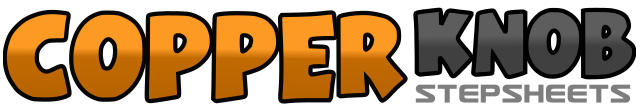 .......Compte:40Mur:2Niveau:Débutant.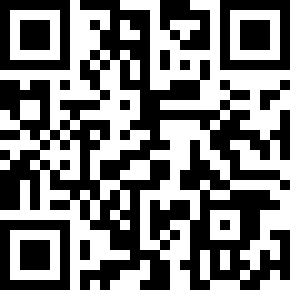 Chorégraphe:Marie-Odile Jélinek (FR) - Avril 2020Marie-Odile Jélinek (FR) - Avril 2020Marie-Odile Jélinek (FR) - Avril 2020Marie-Odile Jélinek (FR) - Avril 2020Marie-Odile Jélinek (FR) - Avril 2020.Musique:Hey Cowgirl - Randall KingHey Cowgirl - Randall KingHey Cowgirl - Randall KingHey Cowgirl - Randall KingHey Cowgirl - Randall King........1 - 4Marcher : Pied Droit - Pied Gauche - Pied Droit - Stomp Pied Gauche5 - 8Toe Fan Pied Droit x2 : Ouvrir pointe PD à D (out) - revenir pointe PD au centre (in) Ouvrir pointe PD à D (out) - revenir pointe PD au centre (in)1 - 4Reculer :Pied Droit- Pied Gauche - Pied Droit - Stomp Pied Gauche5 - 8Toe Fan Pied Droit x2 : Ouvrir pointe PD à D (out) - revenir pointe PD au centre (in) Ouvrir pointe PD à D (out) - revenir pointe PD au centre (in)1 - 2 - 3Vine à D: Pas PD à D, pas PG derrière PD, pas PD à D4Scuff: Frotter le talon PG de l'arrière vers l'avant à côté PD5 - 6 - 7Vine à G: Pas PG à G, pas PD derrière PG, 1/2 tour à G pas PG avant8Scuff: Frotter le talon PD de l'arrière vers l'avant à côté PG1 - 2Poser PD à D, Croiser PG derrière PD3 - 4Poser PD à D, Touch PG à côté PD5 - 6Poser PG à G, Croiser PD derrière PG7 - 8Poser PG a G, Touch PD côté PG1 - 4Talon Droit - Talon Gauche (Switches de Talons )5 - 6Grand Pas du PD à Droite, Glisser et Rassmbleer PG à côté du PD7 - 8Stomp Pied Droit - Stomp Pied gauche.